Dyslexigruppens möte 150901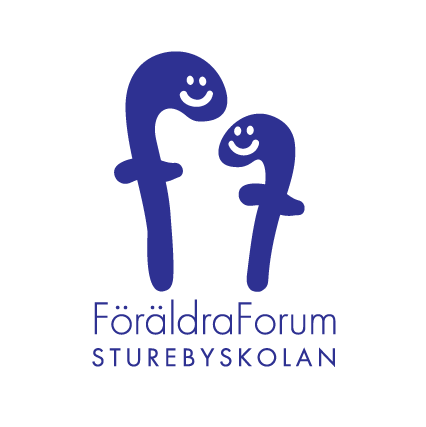 Närvarande: Lotta Åberg, Camilla Carlsson, Annika Gillegård, Anders Jutterström, Ellinor Jutterström, Malin SvenssonSekreterare: Malin SvenssonVal av justerare: Föregående protokoll: 150527Enligt Sturebyskolans kalendarium: Det blir en workshop 15 oktober i aulan på Sturebyskolan klockan 18.00 – 20.00.  Tema tekniska hjälpmedel.Under läsåret 2014/2015 hade dyslexigruppen ett nära samarbete med skolans specialpedagoger. Tillsammans tog vi, under några arbetsdagar, fram det dokument som ska vara styrande för hur man arbetat med läs- och skrivsvårigheter på Sturebyskolan. Resultatet blev dokumentet "Rutin för att förebygga, upptäcka och åtgärda läs- och skrivsvårigheter". Dokumentet klubbades i skolans ledningsgrupp i slutet av vårterminen. Dyslexigruppen konstaterar att vi nu kommer till nästa steg i detta arbete; nämligen själva genomförandet. Vem ansvarar för att dokumentet kommer i produktion och hur ska det gå till. Annika skriver ihop en frågeställning och mailar rektor och fråga hur man går vidare och vem som är ansvarig.Till ovanstående styrande dokument hör elevens individuella Handlingsplan. Dyslexigruppen har varit delaktig i att strukturera upp dem rubriker mm. Den ska enligt besked från rektor tas i bruk under höstterminen och det är tänkt att den ska användas på utvecklingssamtalen. Malin lägger ut på hemsidan och mailar till Dyslexigruppens lista. Uppmana föräldrar att ta med handlingsplanen till utvecklingssamtalen eller maila i förväg till mentor. Eventuellt kan extra tid behövas för att detta ska hinnas med på utvecklingssamtalet. Dyslexigruppen kommer följa upp hur den använts efter utvecklingssamtalen. Uppföljning av skolstarten: Dyslexigruppen har haft förslag på information som många elever och föräldrar behöver ha tillgång till i samband med skolstart tex  litteraturlistor, inloggning till skolnätverket, glosboken. Detta skulle underlätta för mentorerna som på så sätt slipper svara på samma fråga från flera föräldrar. Det skulle också ge eleverna möjlighet att komma igång snabbare med sina tekniska hjälpmedel i samband med terminsstart. Vi konstaterar att inte heller detta läsår finns informationen lättillgänglig på skolans hemsida. Dyslexigruppen kommer följa upp hur eleverna fått tillgång till denna information samt hur lång tid det tagit.Rapport från kurser och föreläsningar: Camilla Carlsson har besökt Pelle Lindblå, som gjort en bedömning av hennes sons läs- och skrivutveckling samt tips på övningar.Malin går kurs genom FDB, föräldraföreningen för dyslektiska barn, i Bravkod Engelska.Övrigt/tips: Internationella Dyslexiveckan 5 - 11 oktober. Föreläsningar på ABF-huset, Sveavägen 41 Ingen föranmälan Fri entré:Onsdag den 23/9 kl 18.30. ACT-metoden. Margareta Sundin visar hur man kan tackla problem och situationer i nutid. ACT-metoden passar bra när man vill förändra sitt beteende, hantera stress eller vill förstärka sin motivation. Torsdag 22/10 kl 18.30. Mount Dyslexi – Lösningen som gör det möjligt. Kom och lyssna till Louise Lindqvist och Gro Granqvist – Mount Dyslexi! Tisdag 1/12 kl 18.30. Den tidiga läs- och skrivinlärningen. Inger Fridolfsson berättar om den tidiga läs- och skrivinlärningen där alla hänger medNästa möte: 11 november klockan 19.00 på Sågverksgatan 103, hos Gillegård